Struggling to eat healthier?Learn the Simple Steps for Giving Your Family the Gift of Good Health Friday Night “Healthier Living” Party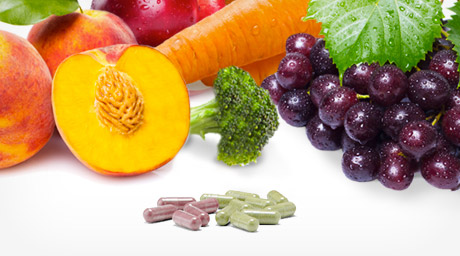 Whole food based NutritionHosted by: 
Date:  
Time:  
Address:  
  
Phone:  
Email:  
 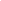 Jaime L Nemire
January 24, 2014
7-8pm
132 Harmony Lane
Springfield, MI, 49037
269-578-3455
rilynemire@yahoo.com
